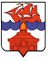 РОССИЙСКАЯ ФЕДЕРАЦИЯКРАСНОЯРСКИЙ КРАЙТАЙМЫРСКИЙ ДОЛГАНО-НЕНЕЦКИЙ МУНИЦИПАЛЬНЫЙ РАЙОНАДМИНИСТРАЦИЯ СЕЛЬСКОГО ПОСЕЛЕНИЯ ХАТАНГАПОСТАНОВЛЕНИЕ 18.10.2021 г.                                                                                                                    № 119 – ПО внесении изменений в постановление Администрации сельского поселения Хатанга от 10.05.2007 года № 35-П «О создании Координационного комитета содействия занятости населения»В целях согласованных действий по определению и осуществлению основных направлений политики занятости населения на рынке труда и снижению уровня безработицы в сельском поселении Хатанга, в связи с кадровыми изменениями, ПОСТАНОВЛЯЮ:Внести в постановление Администрации сельского поселения Хатанга от 10.05.2007 № 35-П «О создании Координационного комитета содействия занятости населения» (далее – Постановление) следующие изменения:1.1. Приложение к Постановлению изложить в редакции Приложения к настоящему Постановлению. Опубликовать постановление в информационном бюллетене Хатангского сельского Совета депутатов и Администрации сельского поселения Хатанга и на официальном сайте органов местного самоуправления сельского поселения Хатанга www.hatanga24.ru.Контроль за исполнением настоящего постановления возложить на заместителя Главы сельского поселения Хатанга по социальным вопросам, культуре и спорту Зоткину Т.В.Постановление вступает в силу в день, следующий за днем его официального опубликования.Глава сельского поселения Хатанга                                                                    А. С. СкрипкинПриложениек постановлению Администрации             сельского поселения Хатангаот 18.10.2021 г.  № 119 – ПСОСТАВКООРДИНАЦИОННОГО КОМИТЕТА СОДЕЙСТВИЯ ЗАНЯТОСТИ НАСЕЛЕНИЯВ период временного отсутствия члена комитета участие в работе комитета исполняет лицо, замещающее его в установленном порядке Зоткина Татьяна Валериевна- заместитель Главы сельского поселения Хатанга по социальным вопросам, культуре и спорту, председатель Координационного комитета;- заместитель Главы сельского поселения Хатанга по социальным вопросам, культуре и спорту, председатель Координационного комитета;Поротова ЛилияНиколаевна - директор Краевого государственного казенного учреждения «Центр занятости населения сельского поселения Хатанга», заместитель председателя Координационного комитета;Чуприна Снежана Афанасьевна- ведущий инспектор Краевого государственного казенного учреждения «Центр занятости населения сельского поселения Хатанга», секретарь Координационного комитета.Члены Координационного комитета:Члены Координационного комитета:Платонов Филипп Юрьевич- начальник Отдела культуры, молодежной политики и спорта Администрации сельского поселения Хатанга;Майнагашев СергейАлександрович- директор Муниципального бюджетного учреждения культуры «Хатангский культурно-досуговый комплекс»;Федосеева Александра Савельевна- начальник Отдела по развитию традиционных промыслов и обеспечению жизнедеятельности поселков Администрации сельского поселения Хатанга;Жакыпова ЛюдмилаСергеевна - библиотекарь детской библиотеки Центральной библиотечной системы муниципального бюджетного учреждения культуры «Хатангский культурно-досуговый комплекс»; Кузьмин СергейАлександрович- генеральный директор Общества с ограниченной ответственностью «Энергия» (по согласованию);Шейкин НиколайАлександрович- директор Общества с ограниченной ответственностью «Таймыр Альянс Трейдинг» (по согласованию);Большакова Надежда Васильевна- заместитель Начальника Управления образования -  Начальник Отдела образовательных учреждений сельского поселения Хатанга Управления образования Администрации Таймырского Долгано-Ненецкого муниципального района (по согласованию);Корниенко Андрей Александрович - депутат Хатангского сельского Совета депутатов (по согласованию);Жаркова Полина Николаевна - секретарь комиссии по делам несовершеннолетних и защите их прав в сельском поселении Хатанга, член Ассоциации коренных малочисленных народов Севера в сельском поселении Хатанга (по согласованию);Жапова Татьяна Павловна - член местной общественной организации «Ассоциация коренных малочисленных народов Севера сельского поселения Хатанга Таймырского Долгано-Ненецкого муниципального района» (по согласованию).